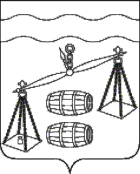 КАЛУЖСКАЯ ОБЛАСТЬСУХИНИЧСКИЙ РАЙОНСЕЛЬСКАЯ ДУМАСЕЛЬСКОГО ПОСЕЛЕНИЯ «ДЕРЕВНЯ СУББОТНИКИ»РЕШЕНИЕот 31.08.2020 года                                                                          № 262  Об исполнении бюджета СП «Деревня Субботники» за 1 полугодие 2020 года   Рассмотрев постановление  администрации сельского поселения «Деревня Субботники» № 23 от 20.07.2020 «Об отчете об исполнении бюджета СП «Деревня Субботники»  за  1полугодие  2020 года», Сельская Дума СП «Деревня Субботники» отмечает, что доходы бюджета СП «Деревня Субботники» за 1 полугодие 2020 года по доходам в сумме 720375 рублей 25 копеек, по расходам в сумме 755418 рублей 45 копеек, с дефицитом бюджета в сумме 35043 рубля 20 копеек. Руководствуясь ст. 34 Устава сельского поселения «Деревня Субботники», Сельская Дума СП «Деревня Субботники»      РЕШИЛА: 1. Информацию администрации сельского поселения «Деревня Субботники» об исполнении бюджета за 1 полугодие 2020 года принять к сведению. 2. Администрации сельского поселения «Деревня Субботники» принять необходимые меры по увеличению поступлений доходов в бюджет сельского поселения и недопущению неэффективных расходов. 3. Контроль за исполнением настоящего решения возложить на комиссию Сельской Думы по бюджету, налогам и социальной политике. 4. Настоящее решение вступает в силу с момента его принятия и подлежит обнародованию. Глава сельского поселения«Деревня Субботники»                                                       Е.В. Селиванова